SLIKOVNE UPUTE ZA IZRADU ČESTITKE: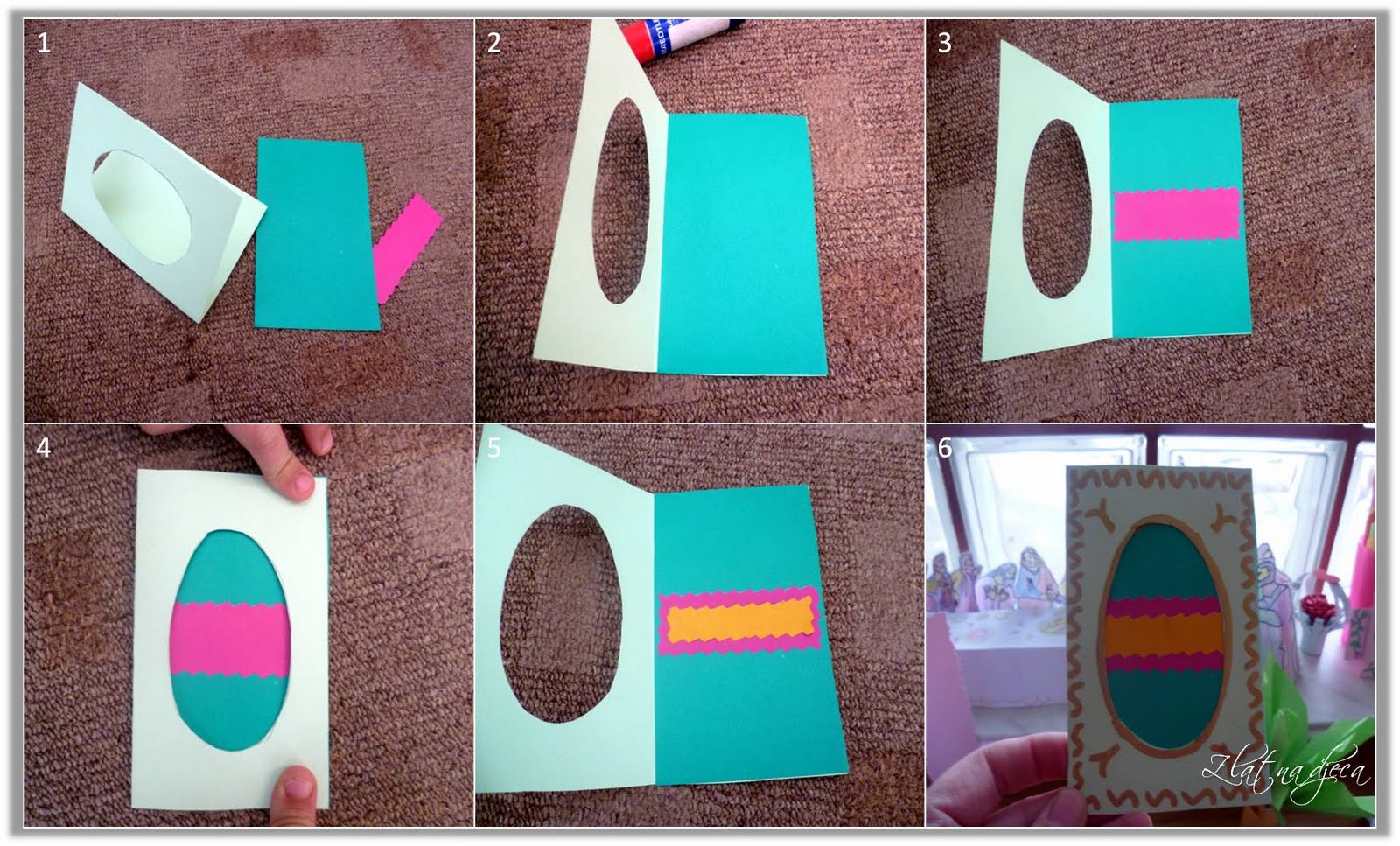 